NOVEMBER 2022NOVEMBER 2022NOVEMBER 2022NOVEMBER 2022NOVEMBER 2022NOVEMBER 2022NOVEMBER 2022Sunday MondayTuesdayWednesdayThursdayFridaySaturday1 Mt Pisgah MSMt. Pisgah Bus LotMacon Hall ES2Cordova HSCordova StadiumCordova MS3Cordova ESRiverwood ESChimneyrock ES4Kate Bond ESKate Bond MSDexter ESDexter MS567Shelby Oaks ESRaleigh Bartlett ESBrownsville ESCovington Pike Head StartCraigmont MS8Craigmont HSBerclair ESWells Station ESGrahamwood ES9Scenic Hills ESKingsbury HS/MSKingsbury ESKingsbury CTC10Avon ESNortheast PrepWhite Station ES13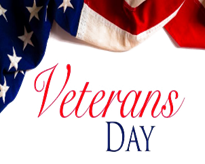 13   14Richland ESShady Grove ESWhite Station HSWhite Station MS15Treadwell ESTreadwell MSSherwood ESSherwood MS16Bayer BldgRozelle ESPeabody ES
Middle CollegeMaxine Smith STEM17BOEWelcome CenterFlicker Admin18TLAEast HSEast CTC19 20 21Messick CTCDunbar ESMelrose HS/StadiumHanley Head Start22Bolton HSBarret’s Chapel ESGrey’s Creek23Mt Pisgah MSMt. Pisgah Bus LotMacon Hall ES2425  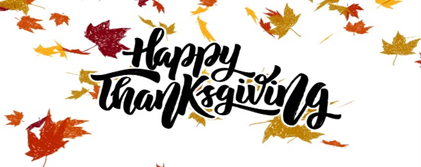 26 2728 Cordova HSCordova StadiumCordova MS29Cordova ESRiverwood ESChimneyrock ES30Kate Bond ESKate Bond MSDexter ESDexter MS